The Town Of BallybayTommy Makem 1977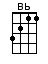 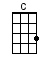 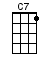 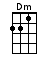 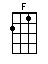 INTRO:  / 1 2 / 1 2 / [Dm][C] / [Bb][C]With me [F] ring-a-ding-a-[Dm]dong, a-[F]ring-a-ding-a-[C7]daddy-oMe-[F]ring-a-ding-a-[Dm]dong [C] whack fol the [F] daddyIn the [F] town of Bally-[Dm]bay, there [F] was a lassie [C] dwellin’I [F] knew her very [Dm] well, and her [C7] story's worth a-[F]tellin’Her [Dm] father kept a [C] still, and he [Dm] was a good dis-[C]tillerBut when [Dm] she took to the [Bb] drink, well the [C] devil wouldn't [F] fill herWith me [F] ring-a-ding-a-[Dm]dong, a-[F]ring-a-ding-a-[C7]daddy-o[F] Ring-a-ding-a-[Dm]dong [C] whack fol the [F] daddy-o/ [Dm][C] / [Bb][C]And she [F] had the wooden [Dm] leg that was [F] hollow down the [C] middleShe [F] used to tie a [Dm] string on it and [C7] play it like a [F] fiddleShe [Dm] fiddled in the [C] hall, she [Dm] fiddled in the [C] alleywayShe [Dm] didn't give a [Bb] damn, for she [C] had the fiddle [F] anywayA-[F]ring-a-ding-a-[Dm]dong, a-[F]ring-a-ding-a-[C7]daddy-o[F] Ring-a-ding-a-[Dm]dong [C] whack fol the [F] daddy-o/ [Dm][C] / [Bb][C]And she [F] said she wouldn't [Dm] dance, un-[F]less she had her [C] welly onBut [F] when she had it [Dm] on, she could [C7] dance as well as [F] anyoneShe [Dm] wouldn't go to [C] bed, un-[Dm]less she had her [C] shimmy onBut [Dm] when she had it [Bb] on, she would [C] go as quick as [F] anyoneA-[F]ring-a-ding-a-[Dm]dong, a-[F]ring-a-ding-a-[C7]daddy-o[F] Ring-a-ding-a-[Dm]dong [C] whack fol the [F] daddy-o/ [Dm][C] / [Bb][C]She had [F] lovers by the [Dm] score, every [F] Tom and Dick and [C] HarryShe was [F] courted night and [Dm] day, but [C7] still she wouldn't [F] marryAnd [Dm] then she fell in [C] love with the [Dm] fellow with the [C] stammerWhen he [Dm] tried to run a-[Bb]way, she [C] hit him with the [F] hammerWith me [F] ring-a-ding-a-[Dm]dong, a-[F]ring-a-ding-a-[C7]daddy-o[F] Ring-a-ding-a-[Dm]dong [C] whack fol the [F] daddy-o/ [Dm][C] / [Bb][C]She had [F] children up the [Dm] stairs, she had [F] children in the [C] byreAnd a-[F]nother ten or [Dm] twelve, sittin’ [C7] rottin’ by the [F] fireShe [Dm] fed them on [C] potatoes and on [Dm] soup she made with [C] nettlesAnd on [Dm] rumps of hairy [Bb] bacon that she [C] boiled up in the [F] kettleWith me [F] ring-a-ding-a-[Dm]dong, a-[F]ring-a-ding-a-[C7]daddy-o[F] Ring-a-ding-a-[Dm]dong [C] whack fol the [F] daddy-o/ [Dm][C] / [Bb][C]So she [F] led a sheltered [Dm] life, eatin’ [F] porridge and black [C] puddin’And she [F] terrorized her [Dm] man, un-[C7]til he died right [F] suddenAnd [Dm] when the husband [C] died, she was [Dm] feelin’ very [C] sorryShe [Dm] rolled him in the [Bb] bag and she [C] threw him in the [F] quarryWith me [F] ring-a-ding-a-[Dm]dong, a-[F]ring-a-ding-a-[C7]daddy-o[F] Ring-a-ding-a-[Dm]dong [C] whack fol the [F] daddy-oA-[F]ring-a-ding-a-[Dm]dong, a-[F]ring-a-ding-a-[C7]daddy-o[F] Ring-a-ding-a-[Dm]dong [C] whack fol the [F] daddy-owww.bytownukulele.ca